При достижении 80-летнего возраста пенсия автоматически увеличивается на сумму фиксированной выплаты. Такой порядок ведется еще с советских времен. С 1 января 2020 фиксированная выплата была проиндексирована и составляет 5686,25 руб.Никаких заявлений подавать в ПФР не нужно. Прибавка в месяц исполнения 80 лет назначается автоматически с даты рождения, а начинает выплачиваться со следующего месяца.Кроме того, пенсионер по достижению 80 лет может обратиться в Пенсионный фонд за назначением ежемесячной компенсационной выплаты по уходу. Положена она в случае, если за ним ухаживает трудоспособный неработающий человек.Выплата оформляется по месту нахождения пенсионного дела пожилого человека. Соответствующие заявления должны написать как пенсионер*, так и ухаживающий** человек. Также в клиентскую службу ПФР необходимо предоставить оба паспорта, трудовые книжки ухаживающего (при наличии) и пенсионера, а в случае его обучения по очной форме в образовательном учреждении - справку этого учреждения.Если пенсионер не может приехать в Пенсионный фонд, принимается его нотариально заверенное заявление.Компенсационную выплату пенсионер получает вместе с пенсией, а затем выдает деньги своему помощнику. Важно, что при устройстве помощника на работу он обязан сообщить об этом в Пенсионный фонд для прекращения выплаты. Иначе случится переплата, которую придется вернуть. О трудоустройстве специалисты ПФР все равно узнают из отчетов работодателей.* Право на ежемесячную компенсационную выплату имеют пенсионеры:- граждане 80 лет и старше;- пенсионеры, не достигшие 80-летнего возраста - при наличии справки врачебно-консультационной комиссии (ВКК) от лечащего врача о необходимости осуществления ухода (к примеру, для пенсионера после тяжелой операции);- инвалиды 1 группы;- дети-инвалиды.** Осуществлять уход может человек, у которого должны соблюдаться комплекс условий:- возраст от 14 лет и старше (в 14 лет - при разрешении органов опеки);- неработающий;- не получающий пенсию;- не получающий пособие по безработице.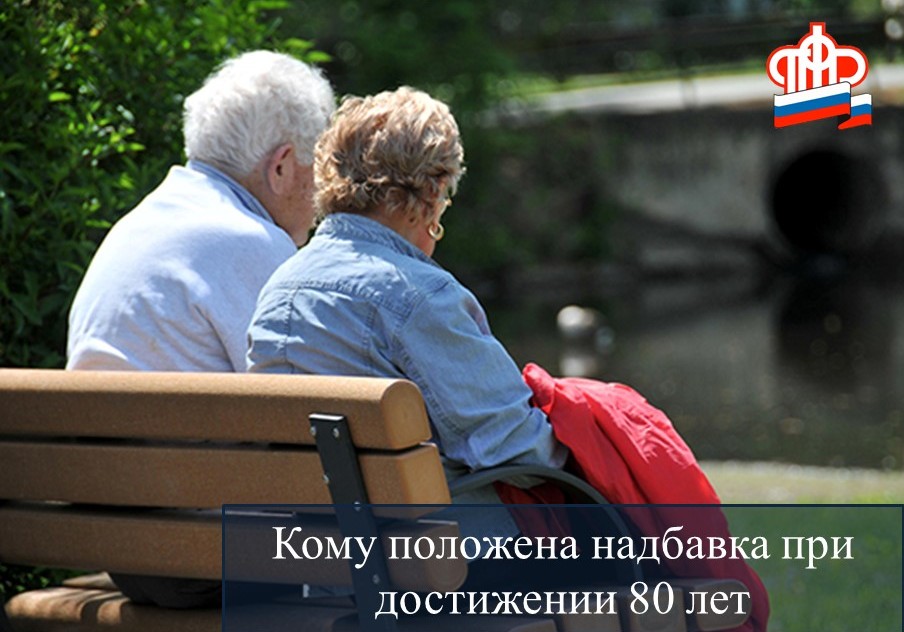 